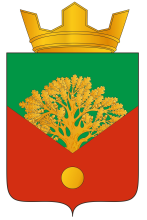 АДМИНИСТРАЦИЯ
КАРМАНОВСКОГО СЕЛЬСКОГО ПОСЕЛЕНИЯ
ГАГАРИНСКОГО РАЙОНА СМОЛЕНСКОЙ ОБЛАСТИПОСТАНОВЛЕНИЕот 31 марта  2017 года                                                №14Об утверждении административного Регламента				 предоставления муниципальной услуги 				«Выдача выписок из реестрамуниципальной собственности на объектынедвижимого имущества»  										  	В соответствии с Федеральным законом от  № 210-ФЗ «Об организации предоставления государственных и муниципальных услуг», Федеральным законом от  № 131-ФЗ «Об общих принципах организации местного самоуправления в Российской Федерации», постановлением Администрации Кармановского сельского поселения Гагаринского района Смоленской области от  07.11.2012 г. №36 «Об утверждении Порядка разработки и утверждения административных регламентов предоставления муниципальных услуг», распоряжения Администрации муниципального образования Кармановского сельского поселения Гагаринского района Смоленской области от 07.02.2012 г. №7 «Об утверждении перечня муниципальных услуг (функций)», Администрация Кармановского сельского поселения Гагаринского района Смоленской областиПОСТАНОВЛЯЕТ:	1. Утвердить прилагаемый административный Регламент предоставления муниципальной услуги «Выдача выписок из реестрамуниципальной собственности на объекты недвижимого имущества».		2. Постановление вступает в силу со дня его принятия, подлежит опубликованию на официальном сайте Администрации Кармановского сельского поселения в сети Интернет.											3. Контроль исполнения настоящего постановления возложить на ведущего специалиста Администрации Кармановского сельского поселения.Глава муниципального образованияКармановского сельского поселенияГагаринского района Смоленской области			В.И.ПлисоваПриложениек постановлению АдминистрацииКармановского сельского поселенияГагаринского района Смоленской областиот 31.03.2017 г. № 14		АДМИНИСТРАТИВНЫЙ РЕГЛАМЕНТ				предоставления муниципальной услуги «Выдача выписок из реестра муниципальной собственности на объекты недвижимого имущества»  I. Общие положения	1.1. Настоящий административный Регламент (далее – Регламент) предоставления муниципальной услуги «Выдача выписок из реестра муниципальной собственности на объекты недвижимого имущества»    (далее – муниципальная услуга) разработан в целях повышения качества предоставления и доступности муниципальной услуги, создания комфортных условий для получения  муниципальной услуги.				Регламент определяет порядок, сроки и последовательность действий (административных процедур) при предоставлении муниципальной услуги.	1.2. Описание заявителей.								Получателями муниципальной услуги (далее – Заявители) являются граждане, физические и (или) юридические лица, а также их законные представители, действующие на основании доверенности.					1.3. Порядок информирования о правилах предоставления муниципальной услуги.Муниципальную услугу предоставляет Администрация Кармановского сельского поселения Гагаринского района Смоленской области.	1.4. Место нахождения Администрации: 21547 Смоленская область Гагаринский район с.Карманово  ул. Советская д. 42-а .Почтовый адрес Администрации: 21547 Смоленская область Гагаринский район с.Карманово  ул. Советская д. 42-а .	1.5. График приёма получателей муниципальной услуги в Администрации:	1.6.   Справочный телефон/факс: 8(48135)7-72-35.	1.7. Электронный адрес Администрации сельского поселения: karmanovo2011@ya.ru	1.8.   Сайт Администрации в сети Интернет: www.karmanovo-adm.ru.1.9. Порядок получения информации заявителем по вопросам предоставления муниципальной услуги.Консультации предоставляются по следующим вопросам:  о порядке и сроках предоставления муниципальной услуги;о документах, необходимых для предоставления муниципальной услуги.	Информация о порядке и ходе предоставления муниципальной услуги предоставляется непосредственно специалистом Администрации Кармановского сельского поселения Гагаринского района Смоленской области, ответственным за предоставление  муниципальной услуги, с использованием средств: почтовой, телефонной связи, электронной почты, на личном приеме. В случае поступления от заявителя запроса на получение письменной консультации специалист Администрации, ответственный за предоставление  муниципальной услуги, обязан ответить на него в течение 10 рабочих дней со дня регистрации запроса. Ответы на письменные заявления направляются в письменном виде и содержат: ответы на поставленные вопросы, фамилию, инициалы и номер телефона исполнителя.Основными требованиями к информированию заявителей являются: достоверность предоставляемой информации;четкость в изложении информации;полнота информирования;удобство и доступность получения информации;оперативность предоставления информации. 1.10. На информационных стендах в Администрации Кармановского сельского поселения Гагаринского района Смоленской области размещаются следующие информационные материалы:- сведения о перечне предоставляемых муниципальных услуг;- порядок обжалования действий (бездействия) и решений, осуществляемых (принятых) в ходе предоставления муниципальной услуги;- перечень документов, которые заявитель должен представить для предоставления муниципальной услуги;- образцы заполнения документов;- адреса, номера телефонов и факса, график работы, адрес электронной почты Администрации Кармановского сельского поселения Гагаринского района Смоленской области;- перечень оснований для отказа в предоставлении муниципальной услуги;- административный регламент;- необходимая оперативная информация о предоставлении муниципальной услуги.При изменении условий и порядка предоставления муниципальной услуги, информация об изменениях должна быть выделена цветом и пометкой «Важно».Информационные стенды, содержащие информацию о процедуре предоставления муниципальной услуги, размещаются при входе в помещение Администрации Кармановского сельского  поселения, Гагаринского района Смоленской области.Информационные стенды должны быть максимально заметны, хорошо просматриваемы и функциональны, рекомендуется оборудовать информационные стенды карманами формата А4, в которых размещать информационные листки.Текст материалов, размещаемых на стендах, должен быть напечатан удобным для чтения шрифтом, основные моменты и наиболее важные места выделены. Порядок информирования о муниципальной услуге:Требования к форме и характеру взаимодействия специалистов с заявителями:- при ответе на телефонные звонки специалист представляется, назвав свою фамилию, имя, отчество, должность, наименование Администрации  сельского поселения, предоставляющей муниципальную услугу, предлагает представиться собеседнику, выслушивает и уточняет суть вопроса. Во время разговора следует произносить слова четко, избегать параллельных разговоров с окружающими людьми и не прерывать разговор по причине поступления звонка на другой аппарат;- при личном обращении заявителей специалист должен представиться, указать фамилию, имя и отчество, сообщить занимаемую должность, самостоятельно дать ответ на заданный заявителем вопрос;- в конце консультирования (по телефону или лично) специалист, осуществляющий консультирование, должен кратко подвести итоги и перечислить меры, которые следует принять заявителю (кто именно, когда и что должен сделать);- ответ на письменные обращения и обращения по электронной почте дается в простой, четкой и понятной форме с указанием фамилии, инициалов, номера телефона должностного лица, непосредственно предоставляющего муниципальную услугу, исполнившего ответ на обращение. Ответ на письменное обращение подписывается Главой МО Кармановского сельского поселения Гагаринского района Смоленской области. Ответ на письменные обращения и обращения по электронной почте дается в срок, не превышающий 30 дней со дня регистрации обращения.Документы, являющиеся основанием для предоставления муниципальной услуги, предоставляются ответственному специалисту,  посредством личного обращения заявителя (либо его представителя), либо направления документов по почте заказным письмом (бандеролью с описью вложенных документов и уведомлением о вручении).В случае направления документов по почте, копии документов должны быть нотариально заверены. Факт подтверждения направления документов по почте лежит на заявителе.Датой обращения и представления документов является день получения и регистрации документов специалистом, ответственным за прием документов.Прием заявителей для подачи документов осуществляется в соответствии с графиком работы Администрации сельского поселения, согласно п.3.2. настоящего Регламента.2. Стандарт предоставления муниципальной услуги2.1. Наименование муниципальной услугиНаименование муниципальной услуги – «Выдача выписок из Реестра муниципальной собственности на объекты недвижимого имущества»2.2. Наименование органа предоставляющего муниципальную услугу2.2.1. Муниципальную услугу предоставляет Администрация  Кармановского  сельского поселения Гагаринского района Смоленской области2.2.2. Для предоставления муниципальной услуги не требуется обращения в иные органы государственной власти, органы местного самоуправления и организации.2.2.3. Запрещено требовать от заявителя осуществления действий, в том числе согласований, необходимых для получения муниципальной услуги и связанных с обращением в иные органы местного самоуправления, организации.2.2.4. Администрация, при предоставлении муниципальной услуги, не вправе требовать от заявителя:1) представления документов и информации или осуществления действий, представление или осуществление которых не предусмотрено нормативными правовыми актами, регулирующими отношения, возникающие в связи с предоставлением муниципальной услуги;2) представления документов и информации, которые находятся в распоряжении органов, предоставляющих муниципальную услугу, иных государственных органов, органов местного самоуправления либо подведомственных органам местного самоуправления организаций, участвующих в предоставлении муниципальной услуги, в соответствии с нормативными правовыми актами Российской Федерации, нормативными правовыми актами субъектов Российской Федерации, муниципальными правовыми актами, за исключением документов, включенных в определенный частью 6 статьи 7 Федерального закона от 27.07.2010 № 210-ФЗ «Об организации предоставления государственных и муниципальных услуг» перечень документов. Заявитель вправе представить указанные документы и информацию в органы, предоставляющие государственные услуги, и органы, предоставляющие муниципальные услуги, по собственной инициативе.2.2.5. В случаях, когда при предоставлении муниципальной услуги возникает необходимость межведомственного и (или) межуровневого информационного взаимодействия, Администрация осуществляет такое взаимодействие в соответствии с Федеральным законом от 27.07.2010 № 210-ФЗ «Об организации предоставления государственных и муниципальных услуг».2.3. Результат предоставления муниципальной услуги2.3.1. Результатом предоставления муниципальной услуги является принятие решения:- о предоставлении выписки из Реестра муниципальной собственности;- уведомление об отказе в предоставлении выписки из Реестра муниципальной собственности.2.3.2. Процедура предоставления муниципальной услуги завершается получением заявителем одного из следующих документов:- выписка из реестра муниципальной собственности;- уведомление в письменной форме об отсутствии объекта в Реестре муниципального имущества;- уведомление об отказе в предоставлении муниципальной услуги.2.4. Срок предоставления муниципальной услугиМуниципальная услуга предоставляется в срок не позднее 14 дней с момента обращения заявителя.2.5. Правовые основания предоставления муниципальной услугиПредоставление муниципальной услуги осуществляется в соответствии с:- Конституцией Российской Федерации;- Федеральным законом от 27.07.2010 № 210-ФЗ «Об организации предоставления государственных и муниципальных услуг»;- Федеральным законом от 02.05.2006 №59-ФЗ «О порядке рассмотрения обращения граждан Российской Федерации»;- Уставом Кармановского сельского поселения Гагаринского района Смоленской области;- настоящим административным регламентом.2.6. Исчерпывающий перечень документов, необходимых для предоставления муниципальной услуги2.6.1. Для предоставления муниципальной услуги заявитель предоставляет следующие документы:1) заявление о предоставлении выписки из Реестра (приложение №1), к которому прилагаются следующие документы:а) для юридических лиц:- копия документов, подтверждающих регистрацию юридического лица и полномочия его представителя;б) для физических лиц и индивидуальных предпринимателей:- копия документа, удостоверяющего личность;2) надлежащим образом оформленная доверенность на лицо, имеющее право действовать от имени заявителя, если заявка подается представителем заявителя;2.6.2. Запрещено требовать предоставления документов и информации или осуществления действий, предоставление или осуществление которых не предусмотрено нормативными правовыми актами, регулирующими отношения, возникающие в связи с предоставлением муниципальной услуги.2.6.3. Запрещено требовать предоставления документов и информации, которые находятся в распоряжении Администрации в соответствии с нормативными правовыми актами Российской Федерации, нормативными правовыми актами Смоленской области, муниципальными правовыми актами.2.6.4. Документы, предоставляемые заявителем, должны соответствовать следующим требованиям:- тексты документов написаны разборчиво;- фамилия, имя и отчество (при наличии) заявителя, его адрес места жительства, телефон (если есть) написаны полностью;- в документах нет подчисток, приписок, зачеркнутых слов и иных неоговоренных исправлений;- документы не исполнены карандашом;- документы не имеют серьезных повреждений, наличие которых допускает многозначность истолкования содержания.2.7. Исчерпывающий перечень оснований для отказа в приеме документов,необходимых для предоставления муниципальной услуги2.7.1. Отсутствие документов, предусмотренных пунктом 2.6.1 настоящего Административного регламента, или предоставление документов не в полном объеме.2.7.2. Документы не соответствуют требованиям, установленным пунктом 2.6.4 настоящего Административного регламента.2.7.3. Предоставление заявителем документов, содержащих ошибки или противоречивые сведения.2.7.4. Заявление подано лицом, не уполномоченным совершать такого рода действия.2.8. Исчерпывающий перечень оснований для отказав предоставлении муниципальной услугиВ предоставлении муниципальной услуги заявителю отказывается в случаях:2.8.1. Запрашиваемая информация относится к информации ограниченного доступа;2.8.2. С заявлением обратилось ненадлежащее лицо;2.8.3. С заявлением обратились по вопросу, рассмотрение которого не входит в компетенцию органа исполняющего муниципальную услугу. 2.9. Перечень услуг, необходимых и обязательных для предоставления муниципальной услуги, в том числе сведения о документе (документах), выдаваемом (выдаваемых) организациями, участвующими в предоставлении муниципальной услугиДля предоставления муниципальной услуги не требуется получения иных услуг.2.10. Размер платы, взимаемой с заявителя при предоставлении муниципальной услуги, и способы ее взиманияМуниципальная услуга предоставляется бесплатно.2.11. Максимальный срок ожидания в очереди при подаче запроса о предоставлении муниципальной услуги и при получении результата предоставления муниципальной услуги2.11.1. Максимальный срок ожидания в очереди при подаче документов на получение муниципальной услуги – 15 минут.2.11.2. Максимальный срок ожидания в очереди при получении результата предоставления муниципальной услуги – 15 минут.2.12. Срок регистрации запроса заявителяо предоставлении муниципальной услугиСрок регистрации запроса заявителя о предоставлении муниципальной услуги не должен превышать 15 минут.	2.13. Требования к местам предоставления муниципальной услуги          На входе в здание Администрации Кармановского сельского поселения Гагаринского района Смоленской области на видном месте    размещается вывеска, содержащая информацию о   режиме работы Администрации и часах приема граждан.	Сведения о местонахождении, полный почтовый адрес Администрации Кармановского сельского поселения Гагаринского района Смоленской области, режим работы Администрации, контактные телефоны размещаются в Администрации Кармановского сельского поселения Гагаринского района Смоленской области на информационном стенде.В местах ожидания личного приема устанавливается необходимая мебель для возможного ожидания и оформления документов. 			Для приема заявителей в кабинете специалиста Администрации Кармановского сельского поселения Гагаринского района Смоленской области, ответственного за предоставление  муниципальной услуги,  организовано место для оформления документов, кабинет оборудован компьютером, предоставляются необходимые бланки, бумага, канцелярские товары.2.14. Показатели доступности и качества муниципальных услугКачественной предоставляемая муниципальная услуга признается при предоставления услуги в сроки, определенные п. 2.4. настоящего Административного регламента, и при отсутствии жалоб со стороны потребителей на нарушение требований стандарта предоставления муниципальной услуги.III. Состав, последовательность и сроки выполнения административных процедур, требования к порядку их выполнения3.1. Блок-схема предоставления муниципальной услуги приведена в приложении № 2 к настоящему Административному регламенту.3.2. Предоставление муниципальной услуги включает в себя следующие административные процедуры:1) принятие заявления;2) рассмотрение заявления и оформление результата предоставления муниципальной услуги;Выдача результата предоставления муниципальной услуги заявителю (решения).3.3. Последовательность и сроки выполнения административных процедур, а также требования к порядку их выполнения:3.3.1. Прием и регистрация документовОснованием для начала исполнения административной процедуры является личное обращение заявителя в Администрацию либо поступление запроса в Администрацию по почте, по информационно-телекоммуникационным сетям общего доступа, в том числе сети Интернет, включая электронную почту.Специалист, в обязанности которого входит принятие документов:1) проверяет наличие всех необходимых документов, в соответствии с перечнем, установленным пунктом 2.6.1 настоящего Административного регламента;2) проверяет соответствие представленных документов требованиям, установленным пунктом 2.6.4 настоящего Административного регламент;3) копирует документы, если копии необходимых документов не предоставлены;4) регистрирует поступление запроса в соответствии с установленными правилами делопроизводства;5) сообщает заявителю номер и дату регистрации запроса.Результатом административной процедуры является получение специалистом, уполномоченным на рассмотрение обращения заявителя, принятых документов.Продолжительность административной процедуры не более 1 дня.3.3.2. Рассмотрение обращения заявителяОснованием для начала процедуры рассмотрения обращения заявителя и оформление результата предоставления муниципальной услуги является получение специалистом, уполномоченным на рассмотрение обращения заявителя, принятых документов.При получении запроса заявителя, специалист, ответственный за рассмотрение обращения заявителя:1) устанавливает предмет обращения заявителя;2) проверяет наличие приложенных к заявлению документов, перечисленных в пункте 2.6.1 настоящего Административного регламент;3) устанавливает наличие полномочий Администрации по рассмотрению обращения заявителя.В случае, если предоставление муниципальной услуги входит в полномочия Администрации и отсутствуют определенные пунктом 2.8 настоящего регламента основания для отказа в предоставлении муниципальной услуги, специалист, ответственный за рассмотрение обращения заявителя, готовит в двух экземплярах проект решения (результат предоставления муниципальной услуги) заявителю.Результатом административной процедуры является подписание уполномоченным лицом решения о предоставлении муниципальной услуги или отказе в предоставлении муниципальной услуги.Продолжительность административной процедуры не более 10 дней.3.3.3. Выдача результата предоставления муниципальной услуги (решения) заявителюОснованием для начала процедуры выдачи предоставления муниципальной услуги (решения) является подписание уполномоченным должностным лицом Администрации соответствующих документов и поступление документов для выдачи заявителю специалисту, ответственному за выдачу документов.Решение о предоставлении или отказе в предоставлении муниципальной услуги регистрирует специалист, ответственный за делопроизводство, в соответствии с установленными правилами ведения делопроизводства.Решение о предоставлении или отказе в предоставлении муниципальной услуги с присвоенным регистрационным номером специалист, ответственный за выдачу документов, направляются заявителю почтовым направлением либо вручает лично заявителю под роспись, если иной порядок выдачи документа не определен заявителем при подаче запроса.Копия решения вместе с оригиналами документов, представленных заявителем, остается на хранении в Администрации.Результатом административной процедуры является направление заявителю решения о предоставлении или отказе в предоставлении муниципальной услуги.IV. Формы контроля  предоставления муниципальной услуги4.1.  Порядок осуществления текущего контроля за соблюдением и исполнением ответственными должностными лицами положений административного регламента.Контроль за предоставлением муниципальной услуги осуществляется Главой МО Кармановского сельского поселения Гагаринского района Смоленской области путём проведения проверок соблюдения и исполнения специалистами положений настоящего Административного регламента, иных нормативных правовых актов Российской Федерации.Лица, ответственные за текущий контроль, проверяют исполнение должностными лицами, ответственными за предоставление муниципальной услуги, положений настоящего Административного регламента4.2.  Порядок и периодичность осуществления плановых и внеплановых проверок полноты и качества предоставления муниципальной услуги.Контроль за полнотой и качеством предоставления муниципальной услуги включает в себя проведение проверок, выявление и устранение нарушений порядка регистрации и рассмотрения обращений, организации личного приёма граждан.Периодичность проведения проверок может носить плановый характер (осуществляться на основании полугодовых или годовых планов работы) или внеплановый  характер (по конкретному обращению заявителя). 4.3. Ответственность должностных лиц за решения и действия (бездействие), принимаемые в ходе предоставления муниципальной услуги.В случае выявления нарушений порядка и сроков предоставления муниципальной услуги осуществляется привлечение виновных лиц к ответственности в соответствии с законодательством Российской Федерации.4.4.  Требования к порядку и формам контроля за предоставлением муниципальной услугиВ рамках контроля соблюдения порядка обращений проводится анализ содержания поступающих обращений, принимаются меры по своевременному выявлению и устранению причин нарушения прав, свобод и законных интересов граждан.V.   Досудебный (внесудебный) порядок обжалования решений и действий (бездействия) органа, предоставляющего муниципальную услугу, а также должностных  лиц или муниципальных служащих          5.1. Заявители имеют право на обжалование действий (бездействия) должностного лица Администрации Токаревского сельского поселения Гагаринского района Смоленской области, а также принимаемого им решения при оказании муниципальной услуги:в несудебном порядке путем обращения к Главе МО Кармановского сельского поселения Гагаринского района Смоленской области.в судебном порядке в соответствии с действующим законодательством Российской Федерации.	Жалоба (приложение № 2 к Административному регламенту) в письменной форме должна содержать следующую информацию:фамилия, имя, отчество заявителя;почтовый адрес места жительства, по которому должен быть направлен ответ; наименование органа, осуществляющего оказание муниципальной услуги, и (или) фамилия, имя, отчество должностного лица (при наличии информации), решение, действие (бездействие) которого обжалуется;существо обжалуемого действия (бездействия) и решения.	Дополнительно могут быть указаны:причины несогласия с обжалуемым действием (бездействием) и решением;обстоятельства, на основании которых получатель муниципальной услуги считает, что нарушены его права, свободы и законные интересы, созданы препятствия к их реализации либо незаконно возложена какая-либо обязанность, требования об отмене решения, о признании незаконным действия (бездействия) и решения;иные сведения, которые автор обращения считает необходимым сообщить;копии документов, подтверждающих изложенные в жалобе доводы.	Жалоба подписывается подавшим ее заявителем и ставится дата.	К жалобе могут быть приложены копии документов, подтверждающих изложенные в жалобе обстоятельства. В таком случае в жалобе приводится перечень прилагаемых к ней документов.	Если документы, имеющие существенное значение для рассмотрения жалобы, отсутствуют или не приложены к жалобе, получатель муниципальной услуги в пятидневный срок уведомляется (письменно, с использованием средств факсимильной связи, либо по электронной почте) о том, что рассмотрение жалобы и принятие решения будут осуществляться без учета доводов, в подтверждение которых документы не представлены.	Поступившая к Главе МО Кармановского сельского поселения Гагаринского района Смоленской области жалоба регистрируется в установленном порядке.	Глава МО Кармановского  сельского поселения Гагаринского района Смоленской области:обеспечивает объективное, всестороннее и своевременное рассмотрение обращения, в случае необходимости - с участием заявителя, направившего жалобу, или его законного представителя;вправе запрашивать необходимые для рассмотрения жалобы документы и материалы в других органах, за исключением судов, органов дознания и органов предварительного следствия;по результатам рассмотрения жалобы принимает меры, направленные на восстановление или защиту нарушенных прав, свобод и законных интересов заявителя, дает письменный ответ по существу поставленных в жалобе вопросов.	 Жалоба, поступившая в орган, предоставляющий муниципальную услугу, подлежит рассмотрению должностным лицом, наделенным полномочиями по рассмотрению жалоб, в течение пятнадцати рабочих дней со дня ее регистрации, а в случае обжалования отказа органа, предоставляющего муниципальную услугу, должностного лица органа, предоставляющего муниципальную услугу, в приеме документов у заявителя либо в исправлении допущенных опечаток и ошибок или в случае обжалования нарушения установленного срока таких исправлений - в течение пяти рабочих дней со дня ее регистрации. Правительство Российской Федерации вправе установить случаи, при которых срок рассмотрения жалобы может быть сокращен.	Если в результате рассмотрения жалоба признана обоснованной, то должностным лицом, рассматривающим жалобу, принимается решение о привлечении к ответственности в соответствии с действующим законодательством Российской Федерации должностного лица, ответственного за действие (бездействие) и решения, осуществляемые (принятые) в ходе оказания муниципальной услуги на основании Административного регламента и повлекшие за собой жалобу.	Обращения считаются разрешенными, если рассмотрены все поставленные в них вопросы, приняты необходимые меры и даны письменные ответы.Приложение № 1к административному регламентуЗАЯВЛЕНИЕ (ЗАПРОС)Прошу Вас предоставить мне выписку из реестра муниципальной собственности __________________________________________________________________________________________________________________________________________________________________________________________________________________________________________________________________________________________________________________________________________«____»  _______________20__г.                                                          __/ ____/Приложение № 2к Административному регламентуЖАЛОБА НА ДЕЙСТВИЕ (БЕЗДЕЙСТВИЕ) АДМИНИСТРАЦИИ ТОКАРЕВСКОГО СЕЛЬСКОГО ПОСЕЛЕНИЯ ГАГАРИНСКОГО РАЙОНА СМОЛЕНСКОЙ ОБЛАСТИ  ИЛИ ЕГО ДОЛЖНОСТНОГО ЛИЦАИсх. от _____________ N ____                                                          Полное      наименование      юридического    лица,    Ф.И.О. физического лица_________________________________________________________________________Местонахождение        юридического   лица, физического лица _____________________________________________________________________________                               (фактический адрес)Телефон: _____________________________________________________________________Адрес электронной почты: ______________________________________________________Код учета: ИНН _______________________________________________________________Ф.И.О. руководителя юридического лица ________________________________________на действия (бездействие):_____________________________________________________________________________(наименование органа или должность, ФИО должностного лица органа )существо жалобы:_________________________________________________________________________________________________________________________________________________________________________________________________________________________________________________________________________________________________________________________________________________________________________________________________(краткое  изложение  обжалуемых  действий  (бездействия),  указать основания,  по  которым  лицо,  подающее  жалобу,  не  согласно  с действием (бездействием) со ссылками на пункты регламента)Перечень прилагаемой документацииМП(подпись   руководителя    юридического     лица,  физического лица)Понедельник  –17.00 (перерыв 12.30-14.00) Вторник не приемный деньСреда -   (перерыв  12.30-14.00)Четверг   не приемный день  Пятница – 16.00 (перерыв 12.30-14.00)Суббота, воскресеньевыходные дниГлаве муниципального образования            Кармановского сельского поселенияот            указывается фамилия, имя, отчество_________проживающего (ей) по адресу: ____________                                                                                                                (указывается полный почтовый адрес)